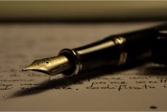 ¿Por qué escribirle una carta a tu YO futuro?Para esta tarea, vas a escribirle una carta a tu YO futuro. Yo les devolveré estas cartas al final de este año escolar. La meta de esta tarea es la siguiente: Para crear un registro escrito de tu vida y de quién eres esta primera semana en Santa Monica High School Para sujetar en el tiempo tu punto de vista actual, tu actitud, tu filosofía y tu perspectiva. Para explorar tus sentimientos y opiniones sobre una gran variedad de temas. Para crear un documento que, dentro de un año, tenga un valor significante para ti (o por lo menos que te haga sonreír, reírte o avergonzarte).Los siguientes temas son solamente algunas sugerencias:YO, HOY MISMO: mis deseos, temores, sueños, intenciones, problemas, preocupaciones, gustos, disgustos, deleites, frustraciones; lo que me gusta de mí mismo; lo que me gustaría cambiar de mí mismo; lo que me llena de orgullo; de lo que pienso; lo que me molesta; quién soy, etc.MI MUNDO: una descripción de mi hogar, mi dormitorio, mi escuela, mi vecindario, mi ciudad; mis lugares favoritos; mis quehaceres; la paga que recibo semanal/mensualmente; mascota(s), estilo, las noticias del día.FAVORITOS: libros, grupos de música, películas, programas de TV, etc.LO QUE HAGO: mis pasatiempos, deportes, actividades escolares, lo que hago con amigos, meriendas y comida favoritas; mis quehaceres, cómo paso el tiempo los fines de semana y mis vacaciones, actividades especiales que hago, organizaciones (clubes) a los que frecuento, etc.LA GENTE EN MI VIDA:  mi familia, mis hermanos, tíos y tías, abuelos, amigos, mejores amigos, maestros, novio/a, las personas que me gustan, la gente que quisiera conocer mejor, la gente que admiro y respeto, la gente importante de mi vida.MI FUTURO: predicciones: lo que quiero hacer, mis intenciones a largo plazo, lo que estoy anticipando con emoción; lo que me provoca pavor; mis metas, mis esperanzas y temores con respecto al mundo; mis vacaciones de verano, la preparatoria; lo que he empezado a pensar/explorar con respecto a la universidad y mi vida después de SAMOHI.